Curriculum and Instruction Council 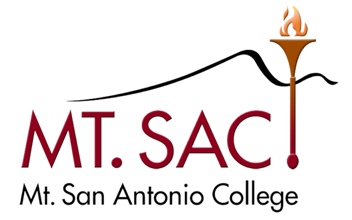 November 28, 2023 Agenda3:30 – 5:00 PMRoom 4-2440Malcolm Rickard, Co-ChairMadelyn Arballo, VP, School of Continuing EdGeorge Bradshaw, Admission & RecordsMeghan Chen, AVP Instruction Co-Chair DesigneeJamaika Fowler, Articulation OfficerKelly Fowler, VP Instruction Co-ChairHong Guo, LibraryCarol Impara, DL CoordinatorBriseida Ramirez Catalan, School of Continuing Ed FacultyVacant, VP Academic Senate Christopher Jackson, Outcomes Co-CoordinatorPauline Swartz, Assistant Curriculum Liaison Sylvia Ruano, Dean of Instruction Dianne Rowley, FacultyTania Anders, Academic Senate President
Student Representative, VacantNon-Voting MembersIrene Pinedo, Curriculum Specialist IILannibeth Calvillo, Curriculum Specialist IILesley Cheng, Curriculum Specialist IGuestsMeeting AgendaOutcomesApproval of Minutes: November 14, 2023Public CommentsAgenda CheckInformationAcceptance of MinutesDistance Learning CommitteeOctober 24, 2023Educational Design Committee MinutesNovember 14, 2023November 21, 2023November 28, 2023Outcomes Committee MinutesMapping and Catalog Committee MinuteNoneNew CoursesMATH 13A – Support Topics for Precalculus AlgebraNew and Substantive Program ChangesNew Stand-alone coursesCourse DisciplinesItems for Discussion or ActionDecember 12th meeting – M. ChenAP 4225 Course Repetition and Withdraw – M. Chen & M. RickardBP & AP 4020 Program and Curriculum Development – M. Chen, M. RickardDLC Purpose and Function 23-24 – C. ImparaDLC Goals & Objectives 23-24 – C. ImparaFuture meeting topics:1. EMCC Update – P. SwartzOn Hold/Tabled ItemsAB 928 – Workgroup Report – awaiting statewide recommendation by May 31stManaging the implementation of new Title 5 Changes: 2a.   General Education Pattern Review of AA/AS            Local Degrees – J. FowlerEthnic Studies Requirement amended section 55063, subdivision (e), to add ethnic studies as a [sic] additional minimum requirement for the community college associate degree. Math General Education Requirement (no longer competency)                               2b. AP 4103 Work Experience                    3.    What do we do when a course author indicates they                                                  are not renewing DL in WebCMS? Do we need an                            official process to remove DL? (Example: ARTC 167)Proposed text for WebCMS: If your course is currently approved for Distance Education and you select no for renewal of distance education approval the course may be put on EDC Agenda for Distance Education inactivation.2023-24 Meetings3:30-5:00PM2nd & 4th TuesdaysFall 2023September 12 & 26October 10 & 24November 14 & 28December 12 (tentative)Spring 2024March 12 & 26April 9 & 23             May 7 & 21